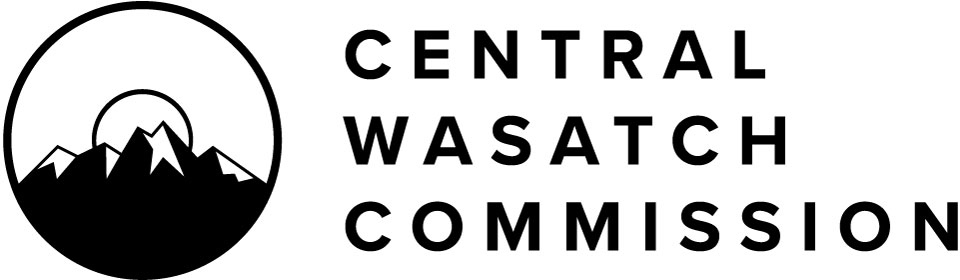 Central Wasatch CommissionStakeholders Council Trails Committee MeetingThursday, June 10, 2021 2:00 p.m. – 4:00 p.m.Notice is hereby given that the Central Wasatch Commission Stakeholders Council will hold a Trails Committee meeting at approximately 2:00 p.m., or soon thereafter on Thursday, June 10, 2021. In view of the current Covid-19 pandemic, this session will occur only electronically, without a physical location, as authorized by UTAH CODE ANN. 52-4-207(4). The public may remotely hear the open portions of the meeting through live broadcast by connecting to:https://zoom.us/j/95189659056?pwd=Qi9VbFVLQjBnR3B1eWVsYUl5VlVXdz092:00 p.m. 	Open Trails Committee MeetingIntroductionsReview and approve past meeting minutes Update on trails masterplan Update on watershed management planReview list of trail projects for this summer and identify volunteer needs and opportunities Next steps for our family friendly hikes list Draft list of trail projects that may possibly proceed before the masterplan is done 4:00 p.m. 	Close Trails Committee MeetingChair John Knoblock will close the public hearing as Chair of the Trails Committee of the Central Wasatch Commission Stakeholders CouncilCertificate of PostingAt or before 2:00 p.m. on June 9th, 2021, the undersigned hereby certify that the above notice and agenda was:1: posted to the Utah Public Notice Website created under Utah Code Ann. 63F-1-701; and2: provided to The Salt Lake Tribune and/or Deseret News and to a local media correspondent.This meeting is being conducted only electronically without a physical location as authorized by the Governor’s Executive Order dated March 18, 2020, and related legislation enacted by the Utah Legislature (HB5002) due to the national/state/local directives related to COVID-19. The audio recording and transcript of the meeting will be posted for public review.Final action may be taken in relation to any topic listed on the agenda, including but not limited to adoption, rejection, amendment, addition of conditions, and variation of options discussed. Members of the Commission will participate electronically. Meetings will be closed by statute as allowed. In compliance with the Americans with Disabilities Act, individuals needing special accommodations or assistance during the meeting shall notify the CWC’s Administrator at (801)230-2506 at least 24 hours prior to this meeting. TDD number is (801)270-2425 or call Relay Utah at #711.Kaye Mickelson CWC Administrator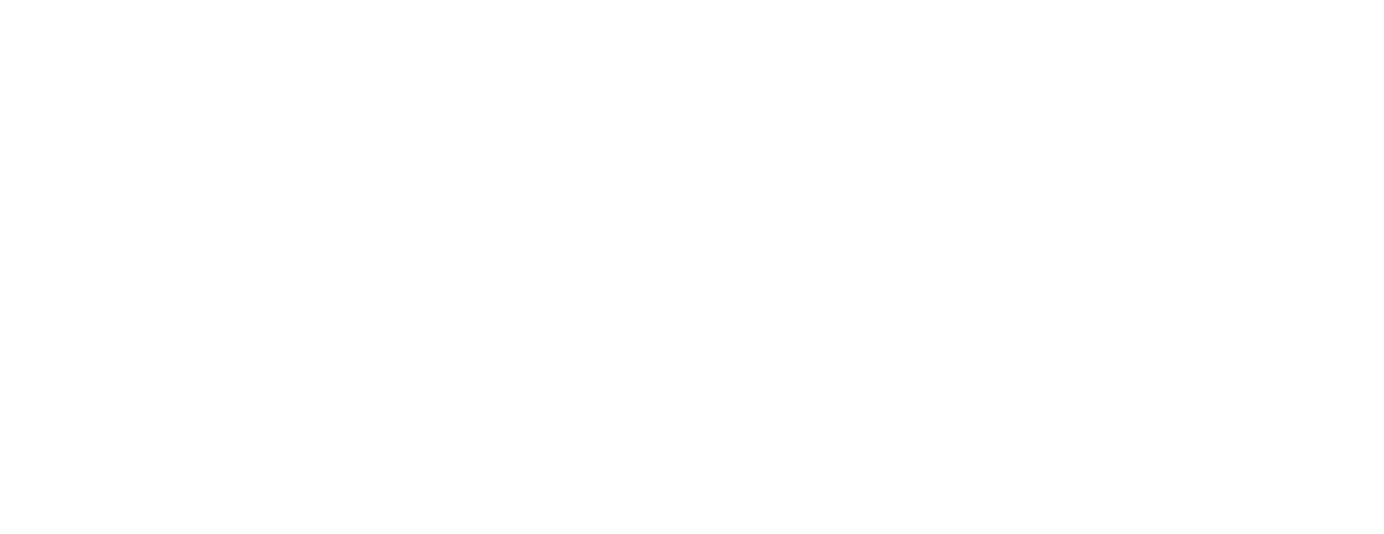 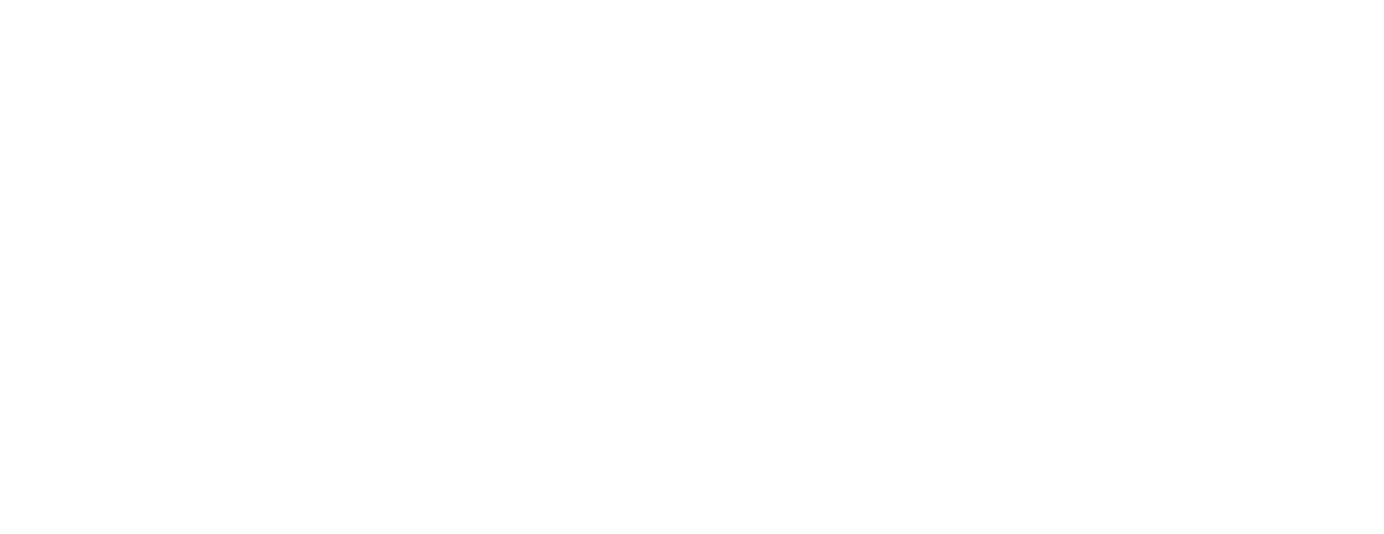 